Anmeldeformular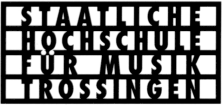 Wettbewerbe 2019Iris Marquardt-Preis / Preis des Vereins der Freunde und Förderer der Staatlichen Hochschule für Musik Trossingen e.V. / SonderpreisIch bewerbe mich zusätzlich noch um den DAAD-Preis	 bitte ankreuzen!	Vergabekriterien für den DAAD-Preis: Der mit 1.000 Euro dotierte DAAD-Preis soll eine/n herausragende/n ausländische/n Studierende/n auszeichnen, der/die sich sowohl durch besondere fachliche Leistungen als auch durch bemerkenswertes gesellschaftliches oder interkulturelles Engagement hervorgetan hat. Dieses bitte hier angeben:kurze vita (Tabellenform)P R O G R A M M (1. Runde 10 Minuten und Finalrunde 20 Minuten) E M P F E H L U N G HauptfachlehrerIn  (bitte hier notieren)Bitte teilen Sie uns Ihre Sonderwünsche mit. Z.B. Dauer für den Aufbau bzw. Abbau eines Tanzbodens, Schlagzeug, Cembalo u.a.: 																																															Name bzw. EnsemblenameFachKlasseAdresse/TelefoneMail-Adresse